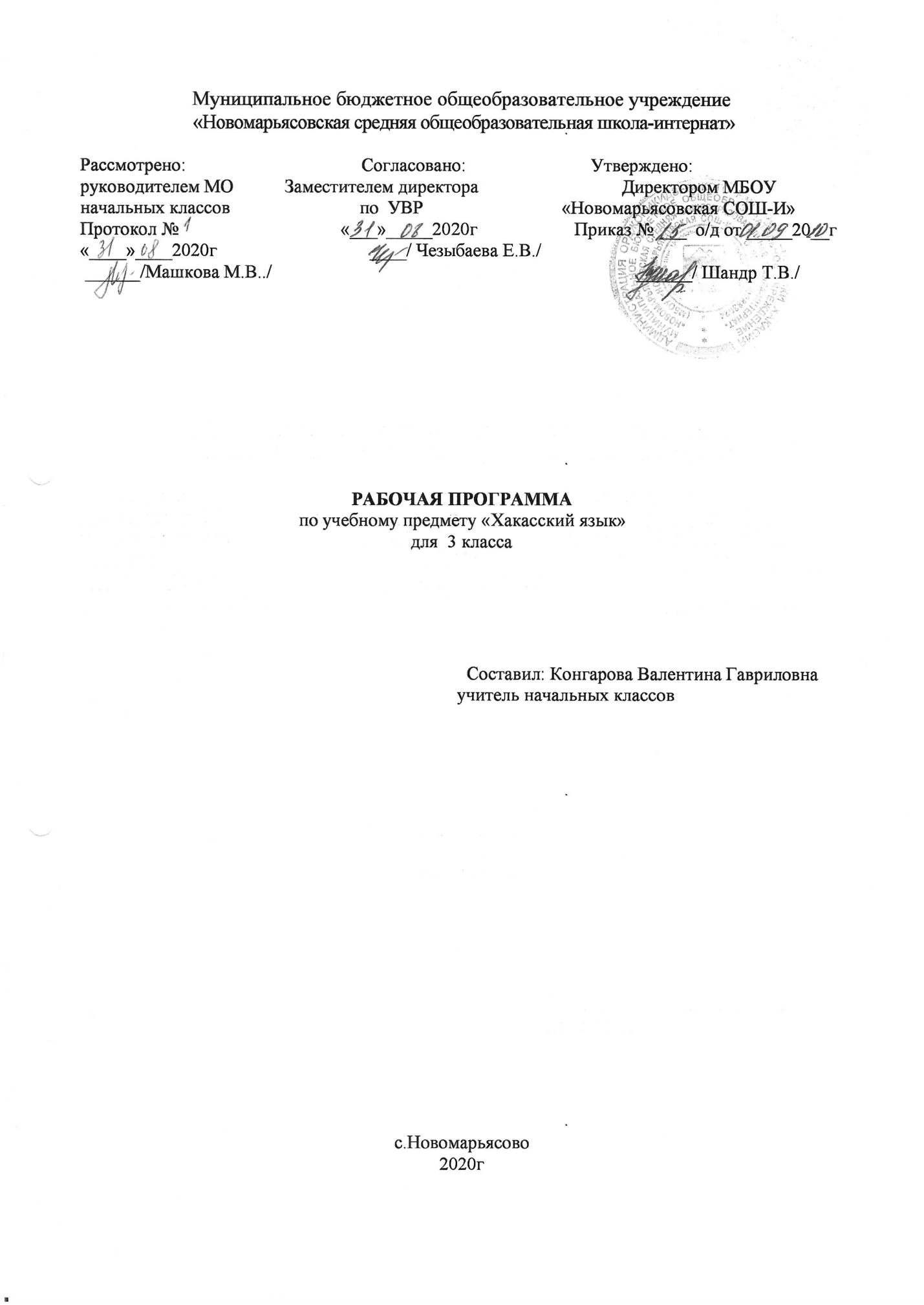 Пояснительная записка«Рабочая программа по учебному предмету «Хакасский язык» составлена для образовательных учреждений с использованием материалов Федерального государственного образовательного стандарта начального общего образования  и учебному плану  МБО Новомарьясовская СОШ –и » на 2020 - 2021 уч .г. ; стандарта и программы по хакасскому языку для учащихся 1-4 классов общеобразовательных учреждений Республики Хакасия; основной авторской программы начинающих изучать «Хакасский язык», разработанной М.С. Арчимаевой, З.И. Султрековой, А.Д. Субраковым, Н.А. Толмашовой, Л.М. Султрековой, локального акта образовательного учреждения «Положение о рабочей программе», методических рекомендаций по реализации регионального, национального, этнокультурного содержания образования в части обучения хакасскому языку по действующим учебно-методическим комплектам в рамках внедрения ФГОС НОО.-Абакан: Хакасское кн.изд-во, 2012 под редакцией Н.Я. Толмачевой.Программа детализирует и раскрывает содержание стандарта, определяет общую стратегию обучения, воспитания и развития учащихся средствами учебного предмета в соответствии с целями изучения хакасского языка, которые определены Федеральным государственным стандартом общего образования.Рабочая программа обеспечивает реализацию ФГОС с учетом национальных и этнокультурных особенностей, обеспечивающих духовно-нравственное развитие, воспитание и качество подготовки обучающихся.Структура рабочей  программы по хакасскому языку представляет собой целостный документ, включающий восемь разделов: пояснительную записку; общую характеристику учебного предмета; место учебного предмета в учебном плане; личностные, мета предметные и предметные результаты освоения учебного предмета; содержание учебного предмета «Хакасский язык»; тематическое планирование с определением основных видов учебной деятельности; описание учебно-методического, материально-технического обеспечения образовательного процесса; планируемые результаты изучения учебного предмета.Изучение хакасского языка для начинающих на ступени начального общего образования в образовательных учреждениях направлено на достижение следующих целей:-     развитие речи, мышления, воображения школьников, способности выбирать средства языка в соответствии с условиями общения, монологической и диалогической речи;-      освоение первоначальных знаний о фонетике, грамматике хакасского языка;-     овладение умениями слушания, говорения, правильного чтения и письма, участие в диалоге;-    воспитание уважительного отношения и интереса к материнскому языку.Личностные УУД: развитие патриотического чувства и уважительного отношения к родному языку: любви и интереса к нему, осознания его красоты и эстетической ценности, гордости и уважения к языку как части хакасской национальной культуры; осознание себя носителем языка, языковой личностью, которая находится диалоге (через язык и созданные на нем тексты) с миром и с самим собой;Коммуникативные УУД: развитие у обучающихся чувства языка; воспитание потребности пользоваться всем языковым богатством (познавать его), совершенствовать свою устную и письменную речь, делать ее правильной, богатой;Познавательные и регулятивные УУД: сообщение необходимых знаний и формирование учебно-языковых, речевых и правописных умений и навыков, необходимых, чтобы правильно, точно и выразительно говорить, читать и писать.Учебный предмет «Хакасский язык» для 1- 3 классов направлен на совершенствование речевой деятельности учащихся на основе овладения знаниями об устройстве хакасского языка и особенности его употребления в разных условиях общения,  на базе усвоения основных норм хакасского литературного языка, речевого этикета.   Учитывая то,  что сегодня обучение хакасскому языку происходит в сложных условиях, когда снижается общая культура населения, расшатываются нормы литературного языка,  в программе свободно выражать свои мысли и чувства в устной и письменной форме усилен аспект культуры речи. Содержание обучения ориентировано на развитие личности ученика,  воспитание культурного человека, владеющего нормами  литературного языка, способного  ,   соблюдать этические нормы общения.      Рабочая программа предусматривает формирование таких жизненно важных умений,  как различные виды чтения, поиск информации в различных источниках,  а также способность передавать ее в соответствии с условиями общения.                                                         Образовательная областьПредмет «Хакасский язык»в соответствии с ФГОС входит в предметную область «Филология». Сроки реализации программы: 3 года Общая характеристика учебного предметаРабочая программа по учебному предмету «Хакасский язык» 1 - 3 классы составлена с использованием материалов Федерального государственного образовательного стандарта основного общего образования, Примерной программы по хакасскому языку для общеобразовательных школ и в соответствии c методическими рекомендациями к проектированию рабочих программ в соответствии с требованиями ФГОС начального общего образования.Цели: развитие речи, мышления, воображения школьников, способности выбирать средства языка в соответствии с условиями общения, монологической и диалогической речи; освоение первоначальных знаний о фонетике, грамматике хакасского языка; овладение умениями слушания, говорения, правильного чтения и письма, участие в диалоге; воспитание уважительного отношения и интереса хакасскому языку (воспитание нравственных качеств личности младшего школьника, волевой само регуляции, толерантного отношения и уважения к представителям иных культур, ответственного отношения к учёбе и порученному делу, чувства патриотизма).    Задачи:         осваивать первоначальные знания о лексике, фонетике, грамматике хакасского языка;        овладевать умениями правильно писать и читать, участвовать в диалоге;        воспитывать позитивное эмоционально-ценностное отношение к хакасскому языку, чувства сопричастности к сохранению его уникальности и чистоты; пробуждать познавательный интерес к языку, стремления совершенствовать свою речь;        развивать устную и письменную речь учащихся.       развивать личностные качества младшего школьника, его внимание, мышление, память и воображение в процессе участия в моделируемых ситуациях общения, ролевых играх;       приобщать младших школьников к новому для них социально-коммуникативному опыту за счёт проигрывания на хакасском языке различных ролей в игровых ситуациях, типичных для семейного, бытового, учебного общения.       Актуальность: Владение хакасским языком повышает уровень национального самосознания и гуманитарного образования школьников, способствует формированию личности и ее социальной адаптации.  Рабочая программа предмета «Хакасский  язык» соответствует Образовательной программе начального общего образования на 2020-2021 гг. и учебному плану  МБОУ «Новомарьясовская СОШ -и» на 2020-2021 уч.г.В 3классе на уроки хакасского языка отводится 68 ч (3 ч в неделю , 34 учебные недели).     При прохождении программы возможны риски: актированные дни (низкий температурный режим), карантин (повышенный уровень заболеваемости), перенос праздничных дней ( в соответствии с Постановлением Минтруда и социальной защиты.). Отставание по программе будет устранено в соответствии с Положением о мероприятиях по преодолению отставаний при реализации рабочих программ по учебным предметам (курсам) (раздел 3, п.п. 3.3). Изменения вносятся в Лист регистрации изменений, вносимых в рабочую программу.                    Цели и задачи преподавания учебного предметаЦелями изучения предмета «Хакасский  язык» в начальной школе являются:-развитие речи, мышления, воображения школьников, способности выбирать средства языка в соответствии с условиями общения, монологической и диалогической речи; -освоение первоначальных знаний о фонетике, грамматике хакасского языка; -овладение умениями слушания, говорения, правильного чтения и письма, участие в диалоге; -воспитание уважительного отношения и интереса хакасскому языку (воспитание нравственных качеств личности младшего школьника, волевой саморегуляции, толерантного отношения и уважения к представителям иных культур, ответственного отношения к учёбе и порученному делу, чувства патриотизма).          C учётом поставленных учебных, образовательных, воспитательных и развивающих целей изучения предмета «Хакасский  язык» в начальной школе формулируются следующие задачи: -осваивать первоначальные знания о лексике, фонетике, грамматике хакасского языка; -овладевать умениями правильно писать и читать, участвовать в диалоге; -воспитывать позитивное эмоционально-ценностное отношение к хакасскому языку, чувства сопричастности к сохранению его уникальности и чистоты; пробуждать познавательный интерес к языку, стремления совершенствовать свою речь; -развивать устную и письменную речь учащихся. -развивать личностные качества младшего школьника, его внимание, мышление, память и воображение в процессе участия в моделируемых ситуациях общения, ролевых играх;-приобщать младших школьников к новому для них социально-коммуникативному опыту за счёт проигрывания на хакасском языке различных ролей в игровых ситуациях, типичных для семейного, бытового, учебного общения.      Актуальность: Владение хакасским языком повышает уровень национального самосознания и гуманитарного образования школьников, способствует формированию личности и ее социальной адаптации.                                                  Учебно-тематический план                            Требования к уровню подготовки учащихсяВ результате изучения хакасского  языка по окончании третьего класса учащийся научится:различать:-на слух звуки речи;- гласные и согласные звуки и их обозначение буквами;-различать произношение и написание слов; -сходные по начертанию буквы.кратко  характеризовать:- звуки хакасского языка (, согласные звонкие/глухие. гласные краткие долгие-условия выбора и написания буквы гласного звука в твердых и мягких словахрешать учебные и практические задачи:-выделять предложение и слово из речевого потока;-проводить  звуковой анализ и строить модели звукового состава слов, состоящих из четырех-пяти звуков; - правильно называть буквы хакасского алфавита, знать их последовательность;-писать заглавную букву в начале предложения и в именах собственных;-ставить точку в конце предложения;- грамотно  записывать под  диктовку учителя и самостоятельно отдельные слова и простые предложения (в случаях, где орфоэпия и орфография совпадают);-осознавать цели и ситуации устного общения;-соблюдать в повседневной жизни номы речевого этикета.            Ученик получит возможность научиться:- выявлять слова, значение которых требует уточнения, и уточнять их значение по  тексту или с помощью толкового словаря; -использовать алфавит при работе со словарями и справочниками;-различать слова, называющие предметы, действия и признаки;-задавать вопросы к словам;-выбирать языковые средства в соответствии с целями и условиями общения  для  эффективного решения коммуникативной задачи;-участвовать в диалоге, учитывать мнения и стремиться к координации различных позиций в сотрудничестве;-соблюдать орфоэпические  нормы и правильную интонацию.                  Контроль уровня обученияСистема оценки достижения планируемых результатов освоения предмета. Критерии оцениванияВ соответствии с требованиями Стандарта, при оценке итоговых результатов освоения программы по хакасскому языку должны учитываться психологические возможности младшего школьника, нервно-психические проблемы, возникающие в процессе контроля, ситуативность эмоциональных реакций ребенка.Оценивать диагностические и стандартизированные работы следует в соответствии с уровнем освоения учеников программы по хакасскому языку. 70% сделанных верно заданий означает, что «стандарт выполнен».Система оценки достижения планируемых результатов изучения предмета предполагает комплексный уровневый подход к оценке результатов обучения хакасскому языку в четвёртом классе. Объектом оценки предметных результатов служит способность второклассников решать учебно-познавательные и учебно-практические задачи. Оценка индивидуальных образовательных достижений ведётся «методом сложения», при котором фиксируется достижение опорного уровня и его превышение.           В обучении говорения используются контролирующие упражнения, специально направленные на контроль (часто с установкой на самоконтроль).           В обучении аудированию контролирующие упражнения сопутствуются восприятием на слух. Дав ученикам прослушать, например, диалог или краткое сообщение, учитель может использовать разные способы проверки понимания, вызывая у учеников ту или иную реакцию, названную выше. Он может устно предложить на выбор несколько предложений, одно из которых не соответствует содержанию прослушанного, и ученики реагируют на него поднятием руки. Можно проверить понимание с помощью вопроса по содержанию прослушанного и получить соответствующий ответ.          Контролирующие упражнения в обучении чтения обязательно входят в программу действий с текстом, так как они направлены на выявление понимания читаемого. Это могут быть тестовые задания, носящие однозначный характер (выбор из нескольких ответов правильного), нахождение в тексте хакасских эквивалентов данным русским предложениям или задания со свободно конструируемым ответом (например, ответы на заданные вопросы, выписывание той или иной информации из текста).                        Характеристика цифровой оценки (отметки)"5" («отлично») - учащийся полностью справляется с поставленной целью урока; правильно излагает изученный материал и умеет применить полученные знания на практике;"4" («хорошо») - учащийся полностью овладел программным материалом, но при изложении его допускает неточности второстепенного характера; гармонично согласовывает между собой все компоненты творческой работы;"3" («удовлетворительно») - учащийся слабо справляется с поставленной целью урока; допускает неточность в изложении изученного материала;"2" («плохо») - учащийся допускает грубые ошибки в ответе; не справляется с поставленной целью урока.Календарно-тематическое планирование№Наименование разделов и темВсего часов1Моя семья.82Родная земля.83Моя школа104Мои друзья.165Мои любимые игры.66Моё любимое время года107Животные и растения.10ИТОГО68 ч№ урокаТемаКол.часВид контроля № урокаТемаКол.часВид контроля 13Проверь себя1Контрольное списывание23Проверь себя1Орфографический тренинг39Проверь себя1Словарный диктант.47Проверь себя1Контрольное списывание58Проверь себя1Орфографический тренинг68Проверь себя1Словарный диктант.№ п/п№ п/пТема урокаХарактеристика деятельности учащихсяДатаДатаДатаДатаДатаДатаДата№ п/п№ п/пТема урокаХарактеристика деятельности учащихсяпланпланфактфактфактфактфактМоя семья (8 ч) Минiн собiрем.Моя семья (8 ч) Минiн собiрем.Моя семья (8 ч) Минiн собiрем.Моя семья (8 ч) Минiн собiрем.Моя семья (8 ч) Минiн собiрем.Моя семья (8 ч) Минiн собiрем.Моя семья (8 ч) Минiн собiрем.Моя семья (8 ч) Минiн собiрем.Моя семья (8 ч) Минiн собiрем.Моя семья (8 ч) Минiн собiрем.Моя семья (8 ч) Минiн собiрем.1Как познакомится со своей семьёйКак познакомится со своей семьёйПознакомить с новым учебником.  Повторить хакасские буквы: i,ö,ÿ,ғ,ң,ч. Разыгрывать сценку «Знакомство». Разыгрывать диалог, заменяя имена.Составлять предложения, используя речевой образец « Минiн адым ….; Синiн адын кем?                                                                    Зачитывать хакасские слова, в которых встречаются новые буквы.Различать на слух и произносить отдельные звуки, буквосочетания и целые предложения, соблюдая
нормы произношения. Зачитывать хакасские слова, используя знакомые буквы и буквосочетания.                             Вести этикетный диалог в ситуации «Знакомство». Моя семья. Имена, фамилии пишутся с большой буквы.                         Профессии и должности человека + окончания чы,-чi, -чы,-чi.                                                                        Повторить окончания: -да,-де,-та,-те,ча,че.                          Закрепить полученные знания по теме: твердые и мягкие гласные, долгие гласные, звонкие и глухие согласные звуки, окончания –чы,-чi, -чы,-чi.2Сколько человек в семье. Учимся выражать количествоСколько человек в семье. Учимся выражать количествоПознакомить с новым учебником.  Повторить хакасские буквы: i,ö,ÿ,ғ,ң,ч. Разыгрывать сценку «Знакомство». Разыгрывать диалог, заменяя имена.Составлять предложения, используя речевой образец « Минiн адым ….; Синiн адын кем?                                                                    Зачитывать хакасские слова, в которых встречаются новые буквы.Различать на слух и произносить отдельные звуки, буквосочетания и целые предложения, соблюдая
нормы произношения. Зачитывать хакасские слова, используя знакомые буквы и буквосочетания.                             Вести этикетный диалог в ситуации «Знакомство». Моя семья. Имена, фамилии пишутся с большой буквы.                         Профессии и должности человека + окончания чы,-чi, -чы,-чi.                                                                        Повторить окончания: -да,-де,-та,-те,ча,че.                          Закрепить полученные знания по теме: твердые и мягкие гласные, долгие гласные, звонкие и глухие согласные звуки, окончания –чы,-чi, -чы,-чi.3Где и когда я родился. Учимся использовать в речи вопросы хайда?, хачан?Где и когда я родился. Учимся использовать в речи вопросы хайда?, хачан?Познакомить с новым учебником.  Повторить хакасские буквы: i,ö,ÿ,ғ,ң,ч. Разыгрывать сценку «Знакомство». Разыгрывать диалог, заменяя имена.Составлять предложения, используя речевой образец « Минiн адым ….; Синiн адын кем?                                                                    Зачитывать хакасские слова, в которых встречаются новые буквы.Различать на слух и произносить отдельные звуки, буквосочетания и целые предложения, соблюдая
нормы произношения. Зачитывать хакасские слова, используя знакомые буквы и буквосочетания.                             Вести этикетный диалог в ситуации «Знакомство». Моя семья. Имена, фамилии пишутся с большой буквы.                         Профессии и должности человека + окончания чы,-чi, -чы,-чi.                                                                        Повторить окончания: -да,-де,-та,-те,ча,че.                          Закрепить полученные знания по теме: твердые и мягкие гласные, долгие гласные, звонкие и глухие согласные звуки, окончания –чы,-чi, -чы,-чi.4Кем работают мои родственники. Вспоминаем, когда используется вопрос кем? (кто?)Кем работают мои родственники. Вспоминаем, когда используется вопрос кем? (кто?)Познакомить с новым учебником.  Повторить хакасские буквы: i,ö,ÿ,ғ,ң,ч. Разыгрывать сценку «Знакомство». Разыгрывать диалог, заменяя имена.Составлять предложения, используя речевой образец « Минiн адым ….; Синiн адын кем?                                                                    Зачитывать хакасские слова, в которых встречаются новые буквы.Различать на слух и произносить отдельные звуки, буквосочетания и целые предложения, соблюдая
нормы произношения. Зачитывать хакасские слова, используя знакомые буквы и буквосочетания.                             Вести этикетный диалог в ситуации «Знакомство». Моя семья. Имена, фамилии пишутся с большой буквы.                         Профессии и должности человека + окончания чы,-чi, -чы,-чi.                                                                        Повторить окончания: -да,-де,-та,-те,ча,че.                          Закрепить полученные знания по теме: твердые и мягкие гласные, долгие гласные, звонкие и глухие согласные звуки, окончания –чы,-чi, -чы,-чi.5Проверь себя.Проверь себя.Познакомить с новым учебником.  Повторить хакасские буквы: i,ö,ÿ,ғ,ң,ч. Разыгрывать сценку «Знакомство». Разыгрывать диалог, заменяя имена.Составлять предложения, используя речевой образец « Минiн адым ….; Синiн адын кем?                                                                    Зачитывать хакасские слова, в которых встречаются новые буквы.Различать на слух и произносить отдельные звуки, буквосочетания и целые предложения, соблюдая
нормы произношения. Зачитывать хакасские слова, используя знакомые буквы и буквосочетания.                             Вести этикетный диалог в ситуации «Знакомство». Моя семья. Имена, фамилии пишутся с большой буквы.                         Профессии и должности человека + окончания чы,-чi, -чы,-чi.                                                                        Повторить окончания: -да,-де,-та,-те,ча,че.                          Закрепить полученные знания по теме: твердые и мягкие гласные, долгие гласные, звонкие и глухие согласные звуки, окончания –чы,-чi, -чы,-чi. Моя родная земля. (8 ч.) Мин тореем чирiм Моя родная земля. (8 ч.) Мин тореем чирiм Моя родная земля. (8 ч.) Мин тореем чирiм Моя родная земля. (8 ч.) Мин тореем чирiм Моя родная земля. (8 ч.) Мин тореем чирiм Моя родная земля. (8 ч.) Мин тореем чирiм Моя родная земля. (8 ч.) Мин тореем чирiм Моя родная земля. (8 ч.) Мин тореем чирiм Моя родная земля. (8 ч.) Мин тореем чирiм Моя родная земля. (8 ч.) Мин тореем чирiм Моя родная земля. (8 ч.) Мин тореем чирiм66Как рассказать о своем доме, квартире.Научить ответить на вопрос утвердительно - я, отрицательно - чох, чоғыл. Предметы бывают в разном количестве: в единственном и множественном числе. Окончания множественного числа: -лар,-лер, -нар,-нер, -тар,-тер. Повторение правил правописания окончания множественного числа: -лар,-лер, -нар,-нер, -тар,-тер.Прошедшее событие- в глаголах окончания –ған,-ген, -хан,-кен.                                                                                             Повторить в глаголах  окончания –-ған,-ген, -хан,-кен. Слова: кистiнде, ÿстÿнде, хыринда, алтында, iстiнде. Районы, города, села Хакасии.  Герб и флаг Орджоникидзевского района. Работа по картине - составление рассказа. Работа с текстом. Деление слов на слоги       7,87,8Как рассказать о месте, где ты живёшь.Научить ответить на вопрос утвердительно - я, отрицательно - чох, чоғыл. Предметы бывают в разном количестве: в единственном и множественном числе. Окончания множественного числа: -лар,-лер, -нар,-нер, -тар,-тер. Повторение правил правописания окончания множественного числа: -лар,-лер, -нар,-нер, -тар,-тер.Прошедшее событие- в глаголах окончания –ған,-ген, -хан,-кен.                                                                                             Повторить в глаголах  окончания –-ған,-ген, -хан,-кен. Слова: кистiнде, ÿстÿнде, хыринда, алтында, iстiнде. Районы, города, села Хакасии.  Герб и флаг Орджоникидзевского района. Работа по картине - составление рассказа. Работа с текстом. Деление слов на слоги       11,1211,12Как рассказать об Орджоникидзевском районе .1313Проверь себя1414Как рассказать о своей школьной жизни.Местоимения-лица: мин: -м син: -зың,-зiң ол: хозым чоғыл.Правильное составление предложения со словами: хынчам, хынминчам.  Повторить числа от 1 до 100.Количественные и порядковые числительные с вопросами: нинче? нинченi? Закрепить полученные знания по теме» «Количественные и порядковые числительные с вопросами: нинче? нинченi?»Окончания –ар,-ер,-р, если кто-то собирается что-то делать; -бас,-бес,-мас,-мес, если не будет что-либо делать. Повторить: окончания –ар,-ер,-р, если кто-то собирается что-то делать; -бас,-бес,-мас,-мес, если не будет что-либо делать.Слова, которые пишутся с большой буквы: имя, отчество, фамилия, название городов, деревень, рек и озер. Орфографический тренинг написания заглавной буквы в фамилиях, именах, отчествах людей, кличках животных; в географических названиях. . 1515Что я делаю в школе.Местоимения-лица: мин: -м син: -зың,-зiң ол: хозым чоғыл.Правильное составление предложения со словами: хынчам, хынминчам.  Повторить числа от 1 до 100.Количественные и порядковые числительные с вопросами: нинче? нинченi? Закрепить полученные знания по теме» «Количественные и порядковые числительные с вопросами: нинче? нинченi?»Окончания –ар,-ер,-р, если кто-то собирается что-то делать; -бас,-бес,-мас,-мес, если не будет что-либо делать. Повторить: окончания –ар,-ер,-р, если кто-то собирается что-то делать; -бас,-бес,-мас,-мес, если не будет что-либо делать.Слова, которые пишутся с большой буквы: имя, отчество, фамилия, название городов, деревень, рек и озер. Орфографический тренинг написания заглавной буквы в фамилиях, именах, отчествах людей, кличках животных; в географических названиях. . 1616Как можно рассказать о том, что ты любишь или не любишь делать.Местоимения-лица: мин: -м син: -зың,-зiң ол: хозым чоғыл.Правильное составление предложения со словами: хынчам, хынминчам.  Повторить числа от 1 до 100.Количественные и порядковые числительные с вопросами: нинче? нинченi? Закрепить полученные знания по теме» «Количественные и порядковые числительные с вопросами: нинче? нинченi?»Окончания –ар,-ер,-р, если кто-то собирается что-то делать; -бас,-бес,-мас,-мес, если не будет что-либо делать. Повторить: окончания –ар,-ер,-р, если кто-то собирается что-то делать; -бас,-бес,-мас,-мес, если не будет что-либо делать.Слова, которые пишутся с большой буквы: имя, отчество, фамилия, название городов, деревень, рек и озер. Орфографический тренинг написания заглавной буквы в фамилиях, именах, отчествах людей, кличках животных; в географических названиях. . 1717Как попросить, чтобы получить что-нибудь.Местоимения-лица: мин: -м син: -зың,-зiң ол: хозым чоғыл.Правильное составление предложения со словами: хынчам, хынминчам.  Повторить числа от 1 до 100.Количественные и порядковые числительные с вопросами: нинче? нинченi? Закрепить полученные знания по теме» «Количественные и порядковые числительные с вопросами: нинче? нинченi?»Окончания –ар,-ер,-р, если кто-то собирается что-то делать; -бас,-бес,-мас,-мес, если не будет что-либо делать. Повторить: окончания –ар,-ер,-р, если кто-то собирается что-то делать; -бас,-бес,-мас,-мес, если не будет что-либо делать.Слова, которые пишутся с большой буквы: имя, отчество, фамилия, название городов, деревень, рек и озер. Орфографический тренинг написания заглавной буквы в фамилиях, именах, отчествах людей, кличках животных; в географических названиях. . 1818Как можно спросить, сколько предметов, человек или который по счёту.Местоимения-лица: мин: -м син: -зың,-зiң ол: хозым чоғыл.Правильное составление предложения со словами: хынчам, хынминчам.  Повторить числа от 1 до 100.Количественные и порядковые числительные с вопросами: нинче? нинченi? Закрепить полученные знания по теме» «Количественные и порядковые числительные с вопросами: нинче? нинченi?»Окончания –ар,-ер,-р, если кто-то собирается что-то делать; -бас,-бес,-мас,-мес, если не будет что-либо делать. Повторить: окончания –ар,-ер,-р, если кто-то собирается что-то делать; -бас,-бес,-мас,-мес, если не будет что-либо делать.Слова, которые пишутся с большой буквы: имя, отчество, фамилия, название городов, деревень, рек и озер. Орфографический тренинг написания заглавной буквы в фамилиях, именах, отчествах людей, кличках животных; в географических названиях. . 1919Как можно рассказать о порядковом числе предметов.Местоимения-лица: мин: -м син: -зың,-зiң ол: хозым чоғыл.Правильное составление предложения со словами: хынчам, хынминчам.  Повторить числа от 1 до 100.Количественные и порядковые числительные с вопросами: нинче? нинченi? Закрепить полученные знания по теме» «Количественные и порядковые числительные с вопросами: нинче? нинченi?»Окончания –ар,-ер,-р, если кто-то собирается что-то делать; -бас,-бес,-мас,-мес, если не будет что-либо делать. Повторить: окончания –ар,-ер,-р, если кто-то собирается что-то делать; -бас,-бес,-мас,-мес, если не будет что-либо делать.Слова, которые пишутся с большой буквы: имя, отчество, фамилия, название городов, деревень, рек и озер. Орфографический тренинг написания заглавной буквы в фамилиях, именах, отчествах людей, кличках животных; в географических названиях. . 2020Как рассказать о школьных праздниках.Местоимения-лица: мин: -м син: -зың,-зiң ол: хозым чоғыл.Правильное составление предложения со словами: хынчам, хынминчам.  Повторить числа от 1 до 100.Количественные и порядковые числительные с вопросами: нинче? нинченi? Закрепить полученные знания по теме» «Количественные и порядковые числительные с вопросами: нинче? нинченi?»Окончания –ар,-ер,-р, если кто-то собирается что-то делать; -бас,-бес,-мас,-мес, если не будет что-либо делать. Повторить: окончания –ар,-ер,-р, если кто-то собирается что-то делать; -бас,-бес,-мас,-мес, если не будет что-либо делать.Слова, которые пишутся с большой буквы: имя, отчество, фамилия, название городов, деревень, рек и озер. Орфографический тренинг написания заглавной буквы в фамилиях, именах, отчествах людей, кличках животных; в географических названиях. . 2121Как рассказать о расписании уроков.Местоимения-лица: мин: -м син: -зың,-зiң ол: хозым чоғыл.Правильное составление предложения со словами: хынчам, хынминчам.  Повторить числа от 1 до 100.Количественные и порядковые числительные с вопросами: нинче? нинченi? Закрепить полученные знания по теме» «Количественные и порядковые числительные с вопросами: нинче? нинченi?»Окончания –ар,-ер,-р, если кто-то собирается что-то делать; -бас,-бес,-мас,-мес, если не будет что-либо делать. Повторить: окончания –ар,-ер,-р, если кто-то собирается что-то делать; -бас,-бес,-мас,-мес, если не будет что-либо делать.Слова, которые пишутся с большой буквы: имя, отчество, фамилия, название городов, деревень, рек и озер. Орфографический тренинг написания заглавной буквы в фамилиях, именах, отчествах людей, кличках животных; в географических названиях. . 2222Как рассказать о школьной жизни.Местоимения-лица: мин: -м син: -зың,-зiң ол: хозым чоғыл.Правильное составление предложения со словами: хынчам, хынминчам.  Повторить числа от 1 до 100.Количественные и порядковые числительные с вопросами: нинче? нинченi? Закрепить полученные знания по теме» «Количественные и порядковые числительные с вопросами: нинче? нинченi?»Окончания –ар,-ер,-р, если кто-то собирается что-то делать; -бас,-бес,-мас,-мес, если не будет что-либо делать. Повторить: окончания –ар,-ер,-р, если кто-то собирается что-то делать; -бас,-бес,-мас,-мес, если не будет что-либо делать.Слова, которые пишутся с большой буквы: имя, отчество, фамилия, название городов, деревень, рек и озер. Орфографический тренинг написания заглавной буквы в фамилиях, именах, отчествах людей, кличках животных; в географических названиях. . 2323Проверь себяМестоимения-лица: мин: -м син: -зың,-зiң ол: хозым чоғыл.Правильное составление предложения со словами: хынчам, хынминчам.  Повторить числа от 1 до 100.Количественные и порядковые числительные с вопросами: нинче? нинченi? Закрепить полученные знания по теме» «Количественные и порядковые числительные с вопросами: нинче? нинченi?»Окончания –ар,-ер,-р, если кто-то собирается что-то делать; -бас,-бес,-мас,-мес, если не будет что-либо делать. Повторить: окончания –ар,-ер,-р, если кто-то собирается что-то делать; -бас,-бес,-мас,-мес, если не будет что-либо делать.Слова, которые пишутся с большой буквы: имя, отчество, фамилия, название городов, деревень, рек и озер. Орфографический тренинг написания заглавной буквы в фамилиях, именах, отчествах людей, кличках животных; в географических названиях. . Мои друзья (16 ч) Минiн аргыстарым.Мои друзья (16 ч) Минiн аргыстарым.Мои друзья (16 ч) Минiн аргыстарым.Мои друзья (16 ч) Минiн аргыстарым.Мои друзья (16 ч) Минiн аргыстарым.Мои друзья (16 ч) Минiн аргыстарым.Мои друзья (16 ч) Минiн аргыстарым.Мои друзья (16 ч) Минiн аргыстарым.Мои друзья (16 ч) Минiн аргыстарым.Мои друзья (16 ч) Минiн аргыстарым.Мои друзья (16 ч) Минiн аргыстарым.25.1125.1125.1124,2524,25Как можно рассказать о своем друге или подруге.Повторить домашних животных, зверей.Понятие предложение. Правильная постановка запятых в предложении.Повторить: слова, называющие признаки — имена прилагательные. Повторить  понятия «имя прилагательное», отрабатывать умения определять, что называет слово, на какой вопрос отвечает и какой частью речи является. Повторить мягкие и твердые гласные.Слова, обозначающие действия — глаголы. Понятие «глагол»; отрабатывать умения определять, что называет слово, на какой вопрос отвечает. Повторить домашних и диких птиц.Долгие гласные. Орфографический тренинг написания долгих гласных.Уменьшительно-ласкательные слова с окончаниями: -ҷах,-ҷек, -чах,-чек, -ах,-ек. Орфографическая зарядка. Проверить полученные знания при списывании.Понятие «глагол»-звуки подражания; отрабатывать умения определять, что называет слово, на какой вопрос отвечает. Орфографический тренинг написания долгих гласных. Повторить всех животных, зверей, птиц, рыб.Повторить количественные и порядковые числительные. Повторить числа от 1 до 100.Количественные и порядковые числительные с вопросами: нинче? нинченi? 26,2726,27Как можно рассказать о любимой игре.Повторить домашних животных, зверей.Понятие предложение. Правильная постановка запятых в предложении.Повторить: слова, называющие признаки — имена прилагательные. Повторить  понятия «имя прилагательное», отрабатывать умения определять, что называет слово, на какой вопрос отвечает и какой частью речи является. Повторить мягкие и твердые гласные.Слова, обозначающие действия — глаголы. Понятие «глагол»; отрабатывать умения определять, что называет слово, на какой вопрос отвечает. Повторить домашних и диких птиц.Долгие гласные. Орфографический тренинг написания долгих гласных.Уменьшительно-ласкательные слова с окончаниями: -ҷах,-ҷек, -чах,-чек, -ах,-ек. Орфографическая зарядка. Проверить полученные знания при списывании.Понятие «глагол»-звуки подражания; отрабатывать умения определять, что называет слово, на какой вопрос отвечает. Орфографический тренинг написания долгих гласных. Повторить всех животных, зверей, птиц, рыб.Повторить количественные и порядковые числительные. Повторить числа от 1 до 100.Количественные и порядковые числительные с вопросами: нинче? нинченi? 28,2928,29Как рассказать о своей школьной жизни.Повторить домашних животных, зверей.Понятие предложение. Правильная постановка запятых в предложении.Повторить: слова, называющие признаки — имена прилагательные. Повторить  понятия «имя прилагательное», отрабатывать умения определять, что называет слово, на какой вопрос отвечает и какой частью речи является. Повторить мягкие и твердые гласные.Слова, обозначающие действия — глаголы. Понятие «глагол»; отрабатывать умения определять, что называет слово, на какой вопрос отвечает. Повторить домашних и диких птиц.Долгие гласные. Орфографический тренинг написания долгих гласных.Уменьшительно-ласкательные слова с окончаниями: -ҷах,-ҷек, -чах,-чек, -ах,-ек. Орфографическая зарядка. Проверить полученные знания при списывании.Понятие «глагол»-звуки подражания; отрабатывать умения определять, что называет слово, на какой вопрос отвечает. Орфографический тренинг написания долгих гласных. Повторить всех животных, зверей, птиц, рыб.Повторить количественные и порядковые числительные. Повторить числа от 1 до 100.Количественные и порядковые числительные с вопросами: нинче? нинченi? 30,3130,31Как можно рассказать о том, что ты любишь или не любишь делать.Повторить домашних животных, зверей.Понятие предложение. Правильная постановка запятых в предложении.Повторить: слова, называющие признаки — имена прилагательные. Повторить  понятия «имя прилагательное», отрабатывать умения определять, что называет слово, на какой вопрос отвечает и какой частью речи является. Повторить мягкие и твердые гласные.Слова, обозначающие действия — глаголы. Понятие «глагол»; отрабатывать умения определять, что называет слово, на какой вопрос отвечает. Повторить домашних и диких птиц.Долгие гласные. Орфографический тренинг написания долгих гласных.Уменьшительно-ласкательные слова с окончаниями: -ҷах,-ҷек, -чах,-чек, -ах,-ек. Орфографическая зарядка. Проверить полученные знания при списывании.Понятие «глагол»-звуки подражания; отрабатывать умения определять, что называет слово, на какой вопрос отвечает. Орфографический тренинг написания долгих гласных. Повторить всех животных, зверей, птиц, рыб.Повторить количественные и порядковые числительные. Повторить числа от 1 до 100.Количественные и порядковые числительные с вопросами: нинче? нинченi? 32,3332,33Как рассказать о дружбе и о своих друзьях.Повторить домашних животных, зверей.Понятие предложение. Правильная постановка запятых в предложении.Повторить: слова, называющие признаки — имена прилагательные. Повторить  понятия «имя прилагательное», отрабатывать умения определять, что называет слово, на какой вопрос отвечает и какой частью речи является. Повторить мягкие и твердые гласные.Слова, обозначающие действия — глаголы. Понятие «глагол»; отрабатывать умения определять, что называет слово, на какой вопрос отвечает. Повторить домашних и диких птиц.Долгие гласные. Орфографический тренинг написания долгих гласных.Уменьшительно-ласкательные слова с окончаниями: -ҷах,-ҷек, -чах,-чек, -ах,-ек. Орфографическая зарядка. Проверить полученные знания при списывании.Понятие «глагол»-звуки подражания; отрабатывать умения определять, что называет слово, на какой вопрос отвечает. Орфографический тренинг написания долгих гласных. Повторить всех животных, зверей, птиц, рыб.Повторить количественные и порядковые числительные. Повторить числа от 1 до 100.Количественные и порядковые числительные с вопросами: нинче? нинченi? 34,3534,35Как можно рассказать о ленивом или работящем человеке. Повторить домашних животных, зверей.Понятие предложение. Правильная постановка запятых в предложении.Повторить: слова, называющие признаки — имена прилагательные. Повторить  понятия «имя прилагательное», отрабатывать умения определять, что называет слово, на какой вопрос отвечает и какой частью речи является. Повторить мягкие и твердые гласные.Слова, обозначающие действия — глаголы. Понятие «глагол»; отрабатывать умения определять, что называет слово, на какой вопрос отвечает. Повторить домашних и диких птиц.Долгие гласные. Орфографический тренинг написания долгих гласных.Уменьшительно-ласкательные слова с окончаниями: -ҷах,-ҷек, -чах,-чек, -ах,-ек. Орфографическая зарядка. Проверить полученные знания при списывании.Понятие «глагол»-звуки подражания; отрабатывать умения определять, что называет слово, на какой вопрос отвечает. Орфографический тренинг написания долгих гласных. Повторить всех животных, зверей, птиц, рыб.Повторить количественные и порядковые числительные. Повторить числа от 1 до 100.Количественные и порядковые числительные с вопросами: нинче? нинченi? 36,3736,37Как можно рассказать о жизни друзей.Повторить домашних животных, зверей.Понятие предложение. Правильная постановка запятых в предложении.Повторить: слова, называющие признаки — имена прилагательные. Повторить  понятия «имя прилагательное», отрабатывать умения определять, что называет слово, на какой вопрос отвечает и какой частью речи является. Повторить мягкие и твердые гласные.Слова, обозначающие действия — глаголы. Понятие «глагол»; отрабатывать умения определять, что называет слово, на какой вопрос отвечает. Повторить домашних и диких птиц.Долгие гласные. Орфографический тренинг написания долгих гласных.Уменьшительно-ласкательные слова с окончаниями: -ҷах,-ҷек, -чах,-чек, -ах,-ек. Орфографическая зарядка. Проверить полученные знания при списывании.Понятие «глагол»-звуки подражания; отрабатывать умения определять, что называет слово, на какой вопрос отвечает. Орфографический тренинг написания долгих гласных. Повторить всех животных, зверей, птиц, рыб.Повторить количественные и порядковые числительные. Повторить числа от 1 до 100.Количественные и порядковые числительные с вопросами: нинче? нинченi? 3838Как можно описать своего другаПовторить домашних животных, зверей.Понятие предложение. Правильная постановка запятых в предложении.Повторить: слова, называющие признаки — имена прилагательные. Повторить  понятия «имя прилагательное», отрабатывать умения определять, что называет слово, на какой вопрос отвечает и какой частью речи является. Повторить мягкие и твердые гласные.Слова, обозначающие действия — глаголы. Понятие «глагол»; отрабатывать умения определять, что называет слово, на какой вопрос отвечает. Повторить домашних и диких птиц.Долгие гласные. Орфографический тренинг написания долгих гласных.Уменьшительно-ласкательные слова с окончаниями: -ҷах,-ҷек, -чах,-чек, -ах,-ек. Орфографическая зарядка. Проверить полученные знания при списывании.Понятие «глагол»-звуки подражания; отрабатывать умения определять, что называет слово, на какой вопрос отвечает. Орфографический тренинг написания долгих гласных. Повторить всех животных, зверей, птиц, рыб.Повторить количественные и порядковые числительные. Повторить числа от 1 до 100.Количественные и порядковые числительные с вопросами: нинче? нинченi? 3939Проверь себяПовторить домашних животных, зверей.Понятие предложение. Правильная постановка запятых в предложении.Повторить: слова, называющие признаки — имена прилагательные. Повторить  понятия «имя прилагательное», отрабатывать умения определять, что называет слово, на какой вопрос отвечает и какой частью речи является. Повторить мягкие и твердые гласные.Слова, обозначающие действия — глаголы. Понятие «глагол»; отрабатывать умения определять, что называет слово, на какой вопрос отвечает. Повторить домашних и диких птиц.Долгие гласные. Орфографический тренинг написания долгих гласных.Уменьшительно-ласкательные слова с окончаниями: -ҷах,-ҷек, -чах,-чек, -ах,-ек. Орфографическая зарядка. Проверить полученные знания при списывании.Понятие «глагол»-звуки подражания; отрабатывать умения определять, что называет слово, на какой вопрос отвечает. Орфографический тренинг написания долгих гласных. Повторить всех животных, зверей, птиц, рыб.Повторить количественные и порядковые числительные. Повторить числа от 1 до 100.Количественные и порядковые числительные с вопросами: нинче? нинченi? Мои любимые игры (8 ч)Минин хынчатхан ойыннарымМои любимые игры (8 ч)Минин хынчатхан ойыннарымМои любимые игры (8 ч)Минин хынчатхан ойыннарымМои любимые игры (8 ч)Минин хынчатхан ойыннарымМои любимые игры (8 ч)Минин хынчатхан ойыннарымМои любимые игры (8 ч)Минин хынчатхан ойыннарымМои любимые игры (8 ч)Минин хынчатхан ойыннарымМои любимые игры (8 ч)Минин хынчатхан ойыннарым13.0140,4140,41Мои любимые игрыМестоимения:   минiң, синiң, аның Новые слова: части тела.Озвончение глухих согласных на звонкую. Местоимение:   минiң, Повторить окончания множественного числа.       Понятие «имя прилагательное», отрабатывать умения определять, что называет слово, на какой вопрос отвечает.                                                                               Закреплять умение озвончение глухих согласных на звонкую. Проверить полученные знания по темам «Прилагательное»Новые слова: чарир, чарабас. Режим дня школьника. 

42,4342,43Как можно сказать, какие любимые игры есть у тебя.Местоимения:   минiң, синiң, аның Новые слова: части тела.Озвончение глухих согласных на звонкую. Местоимение:   минiң, Повторить окончания множественного числа.       Понятие «имя прилагательное», отрабатывать умения определять, что называет слово, на какой вопрос отвечает.                                                                               Закреплять умение озвончение глухих согласных на звонкую. Проверить полученные знания по темам «Прилагательное»Новые слова: чарир, чарабас. Режим дня школьника. 

44,4544,45Как можно рассказать об игре.Местоимения:   минiң, синiң, аның Новые слова: части тела.Озвончение глухих согласных на звонкую. Местоимение:   минiң, Повторить окончания множественного числа.       Понятие «имя прилагательное», отрабатывать умения определять, что называет слово, на какой вопрос отвечает.                                                                               Закреплять умение озвончение глухих согласных на звонкую. Проверить полученные знания по темам «Прилагательное»Новые слова: чарир, чарабас. Режим дня школьника. 

4646Как можно сказать, какие игры у тебя есть или нетМестоимения:   минiң, синiң, аның Новые слова: части тела.Озвончение глухих согласных на звонкую. Местоимение:   минiң, Повторить окончания множественного числа.       Понятие «имя прилагательное», отрабатывать умения определять, что называет слово, на какой вопрос отвечает.                                                                               Закреплять умение озвончение глухих согласных на звонкую. Проверить полученные знания по темам «Прилагательное»Новые слова: чарир, чарабас. Режим дня школьника. 

4747Проверь себяМестоимения:   минiң, синiң, аның Новые слова: части тела.Озвончение глухих согласных на звонкую. Местоимение:   минiң, Повторить окончания множественного числа.       Понятие «имя прилагательное», отрабатывать умения определять, что называет слово, на какой вопрос отвечает.                                                                               Закреплять умение озвончение глухих согласных на звонкую. Проверить полученные знания по темам «Прилагательное»Новые слова: чарир, чарабас. Режим дня школьника. 

Мое любимое время года (10 ч)Минiн хынчатхан тустарымМое любимое время года (10 ч)Минiн хынчатхан тустарымМое любимое время года (10 ч)Минiн хынчатхан тустарымМое любимое время года (10 ч)Минiн хынчатхан тустарымМое любимое время года (10 ч)Минiн хынчатхан тустарымМое любимое время года (10 ч)Минiн хынчатхан тустарымМое любимое время года (10 ч)Минiн хынчатхан тустарымМое любимое время года (10 ч)Минiн хынчатхан тустарым03.0203.024949Как рассказать о временах года.Повторить: цвета.Текст. Смысловое единство предложений в тексте. Учить определять и сравнивать языковые единицы: звук, слово, предложение, текст – и различать текст и не текст.Работа со словарем. Проверить полученные знания по пройденному материалу. Дополнять предложения необходимыми словами и записывать полные предложения.  Составлять предложения с помощью известных схем и записывать их.  Употреблять глаголы,  а также личные местоимения в ед. числе в предложениях.  Новые слова на тему «Национальная кухня50,5150,51Осень. Загадки.Повторить: цвета.Текст. Смысловое единство предложений в тексте. Учить определять и сравнивать языковые единицы: звук, слово, предложение, текст – и различать текст и не текст.Работа со словарем. Проверить полученные знания по пройденному материалу. Дополнять предложения необходимыми словами и записывать полные предложения.  Составлять предложения с помощью известных схем и записывать их.  Употреблять глаголы,  а также личные местоимения в ед. числе в предложениях.  Новые слова на тему «Национальная кухня52,5352,53Зима. Пословицы.Повторить: цвета.Текст. Смысловое единство предложений в тексте. Учить определять и сравнивать языковые единицы: звук, слово, предложение, текст – и различать текст и не текст.Работа со словарем. Проверить полученные знания по пройденному материалу. Дополнять предложения необходимыми словами и записывать полные предложения.  Составлять предложения с помощью известных схем и записывать их.  Употреблять глаголы,  а также личные местоимения в ед. числе в предложениях.  Новые слова на тему «Национальная кухня54,5554,55Весна. Хакасские праздники. Повторить: цвета.Текст. Смысловое единство предложений в тексте. Учить определять и сравнивать языковые единицы: звук, слово, предложение, текст – и различать текст и не текст.Работа со словарем. Проверить полученные знания по пройденному материалу. Дополнять предложения необходимыми словами и записывать полные предложения.  Составлять предложения с помощью известных схем и записывать их.  Употреблять глаголы,  а также личные местоимения в ед. числе в предложениях.  Новые слова на тему «Национальная кухня56,5756,57Лето.  Хакасские праздники.5858Проверь себя                                                                        Животные и растения (10ч) Ан-хустар паза озiмнер                                                                        Животные и растения (10ч) Ан-хустар паза озiмнер                                                                        Животные и растения (10ч) Ан-хустар паза озiмнер                                                                        Животные и растения (10ч) Ан-хустар паза озiмнер                                                                        Животные и растения (10ч) Ан-хустар паза озiмнер                                                                        Животные и растения (10ч) Ан-хустар паза озiмнер                                                                        Животные и растения (10ч) Ан-хустар паза озiмнер                                                                        Животные и растения (10ч) Ан-хустар паза озiмнер59,6059,60Как можно описывать людей, зверей и животных. Заглавие текста. Подбор заголовков к предложенным текстам. Определение по заголовкам содержания текста. Отрабатывать умение выделять общий смысл, который объединяет предложения в текст; познакомить с заголовком; учить устанавливать связь заголовка и общего смысла текста. Правильно добавлять в слова окончания: -да,-де,-та,-те. Новые слова: тураның пÿдiзi, пöлiктер                                           Слова: кистiнде, ÿстÿнде, хыринда, алтында, iстiнде. Новые слова на тему «Мебель».                                                         Значение глагола: азыранча (кушает), чiпче (ест).               Повторить числа, правильное написание чисел. Работа со словарем.                                                                                       Знак переноса. Определение количества слогов в словах. Проверить полученные знания по пройденным темам. Характеризовать людей и животных, используя слова, обозначающие качество. Задавать вопросы о качестве предмета/лица с опорой на схемы и отвечать на них. Дополнять диалоги подходящими репликами, зачитывать их.61,6261,62Как можно красиво рассказать о животных и зверях Заглавие текста. Подбор заголовков к предложенным текстам. Определение по заголовкам содержания текста. Отрабатывать умение выделять общий смысл, который объединяет предложения в текст; познакомить с заголовком; учить устанавливать связь заголовка и общего смысла текста. Правильно добавлять в слова окончания: -да,-де,-та,-те. Новые слова: тураның пÿдiзi, пöлiктер                                           Слова: кистiнде, ÿстÿнде, хыринда, алтында, iстiнде. Новые слова на тему «Мебель».                                                         Значение глагола: азыранча (кушает), чiпче (ест).               Повторить числа, правильное написание чисел. Работа со словарем.                                                                                       Знак переноса. Определение количества слогов в словах. Проверить полученные знания по пройденным темам. Характеризовать людей и животных, используя слова, обозначающие качество. Задавать вопросы о качестве предмета/лица с опорой на схемы и отвечать на них. Дополнять диалоги подходящими репликами, зачитывать их.63,6463,64Как можно рассказать о детёнышах и взрослых домашних животных Заглавие текста. Подбор заголовков к предложенным текстам. Определение по заголовкам содержания текста. Отрабатывать умение выделять общий смысл, который объединяет предложения в текст; познакомить с заголовком; учить устанавливать связь заголовка и общего смысла текста. Правильно добавлять в слова окончания: -да,-де,-та,-те. Новые слова: тураның пÿдiзi, пöлiктер                                           Слова: кистiнде, ÿстÿнде, хыринда, алтында, iстiнде. Новые слова на тему «Мебель».                                                         Значение глагола: азыранча (кушает), чiпче (ест).               Повторить числа, правильное написание чисел. Работа со словарем.                                                                                       Знак переноса. Определение количества слогов в словах. Проверить полученные знания по пройденным темам. Характеризовать людей и животных, используя слова, обозначающие качество. Задавать вопросы о качестве предмета/лица с опорой на схемы и отвечать на них. Дополнять диалоги подходящими репликами, зачитывать их.65,6665,66Как рассказать о птицах и их жизни. Заглавие текста. Подбор заголовков к предложенным текстам. Определение по заголовкам содержания текста. Отрабатывать умение выделять общий смысл, который объединяет предложения в текст; познакомить с заголовком; учить устанавливать связь заголовка и общего смысла текста. Правильно добавлять в слова окончания: -да,-де,-та,-те. Новые слова: тураның пÿдiзi, пöлiктер                                           Слова: кистiнде, ÿстÿнде, хыринда, алтында, iстiнде. Новые слова на тему «Мебель».                                                         Значение глагола: азыранча (кушает), чiпче (ест).               Повторить числа, правильное написание чисел. Работа со словарем.                                                                                       Знак переноса. Определение количества слогов в словах. Проверить полученные знания по пройденным темам. Характеризовать людей и животных, используя слова, обозначающие качество. Задавать вопросы о качестве предмета/лица с опорой на схемы и отвечать на них. Дополнять диалоги подходящими репликами, зачитывать их.6767Как рассказать о рыбах и их жизни Заглавие текста. Подбор заголовков к предложенным текстам. Определение по заголовкам содержания текста. Отрабатывать умение выделять общий смысл, который объединяет предложения в текст; познакомить с заголовком; учить устанавливать связь заголовка и общего смысла текста. Правильно добавлять в слова окончания: -да,-де,-та,-те. Новые слова: тураның пÿдiзi, пöлiктер                                           Слова: кистiнде, ÿстÿнде, хыринда, алтында, iстiнде. Новые слова на тему «Мебель».                                                         Значение глагола: азыранча (кушает), чiпче (ест).               Повторить числа, правильное написание чисел. Работа со словарем.                                                                                       Знак переноса. Определение количества слогов в словах. Проверить полученные знания по пройденным темам. Характеризовать людей и животных, используя слова, обозначающие качество. Задавать вопросы о качестве предмета/лица с опорой на схемы и отвечать на них. Дополнять диалоги подходящими репликами, зачитывать их.6868Проверь себя Заглавие текста. Подбор заголовков к предложенным текстам. Определение по заголовкам содержания текста. Отрабатывать умение выделять общий смысл, который объединяет предложения в текст; познакомить с заголовком; учить устанавливать связь заголовка и общего смысла текста. Правильно добавлять в слова окончания: -да,-де,-та,-те. Новые слова: тураның пÿдiзi, пöлiктер                                           Слова: кистiнде, ÿстÿнде, хыринда, алтында, iстiнде. Новые слова на тему «Мебель».                                                         Значение глагола: азыранча (кушает), чiпче (ест).               Повторить числа, правильное написание чисел. Работа со словарем.                                                                                       Знак переноса. Определение количества слогов в словах. Проверить полученные знания по пройденным темам. Характеризовать людей и животных, используя слова, обозначающие качество. Задавать вопросы о качестве предмета/лица с опорой на схемы и отвечать на них. Дополнять диалоги подходящими репликами, зачитывать их.